MN Aftermarket Attachments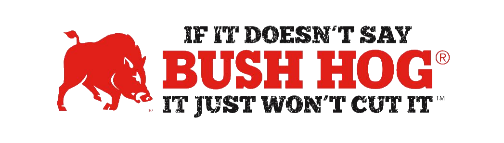 Contract No. 246978Expiration Date March 31, 2025Contract DetailsContract Name	Aftermarket Attachments: Tractors, Compact Loaders, Wheel Loaders,	And Skid SteersContract Number	246978Contract Held by		Bush Hog LLCMultiple Award		YesPO Submission		Authorized Dealers or Bush HogCoverage Area		All MN State Agencies & Cooperative Purchasing Venture (CPV) MembersProducts Covered	All productsWarranty Terms		Standard Factory WarrantyPayment Terms		Net 30 DaysTerm of Contract	May be extended for up to an additional 48Financing			Through DealerTrade-In			Through DealerReturns			Through DealerFor further assistance, contact your Territory Manager, Shellee Lolley Bullard, Mary Andrews, or Jill Sandidge.Shellee Lolley BullardCustomer Service Representativeshellee.lolley@bushhog.com 800-363-6096 ext 3816Mary Andrews				Jill SandidgeContract Manager				Contract Administratormary@manufacturerssolutionsteam.com		jill@manufacturerssolutionsteam.com830-481-4818				615-680-4458